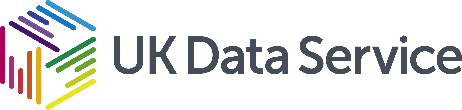 Grant Number: NE/N013565/1Sponsor:  Funded by NERC, ESRC, BBSRC, AHRC, DEFRA. Grand Holder: University of Sheffield.Project title: Improving Wellbeing through Urban Nature: integrating green/blue infrastructure and health service valuation and delivery (IWUN)The following files have been archived:Publications: (based on this data, if any)In review:Birch, J., Rishbeth, C. & Payne, S. (in review) Nature doesn't judge you - how urban nature supports young people's mental health and wellbeing in a UK city. Health and PlaceDobson, J., Brindley, P., Birch, J., Henneberry, J., McEwan, K., Mears, M., Richardson, M., Jorgensen, A., (in review) The magic of the mundane: the vulnerable web of connections between urban nature and wellbeing. CitiesDobson, J., Brindley, P., Birch, J., Henneberry, J., McEwan, K., Mears, M., Richardson, M., Jorgensen, A., (in review) The magic of the mundane: the vulnerable web of connections between urban nature and wellbeing. CitiesFile nameFile description (Short description of content, sample size, format, any linking between different types of data, i.e. survey and interviews/focus groups)IWUNCulturesValuesInterviews.zipInterview transcripts with 55 participants in Cultures Values strand of IWUN project.  Most single participant, some double participant interview. Word format. All names are pseudonyms.  Transcripts have all been fully anonymised.  Can be linked with drawings for participants of the same name in IWUNCulturesValuesDRawings.zip file.IWUNconsentsandinfoforms7zSample information sheets and consent forms given to interview participants, including pre and post GDPR governance.  Links to participant information video. Sample interview schedule used by researcher.  Documents in Word format.IWUNCulturesValuesDrawings.zipDrawings from 47 of 55 participants who included drawing/written text in their interviews.  Names of drawings correspond with participants in IWUNCulturesValuesInterviews.zip file.  All names are pseudonyms.  No identifying data.IWUNCulturesValuesparticipantsshortbio.docxShort Word file containing brief biographical data for all anonymised interview participants. No identifiers remain. Links to IWUNCulturesValuesDrawings.zip file and to IWUNCulturesValuesInterivews.zip file.